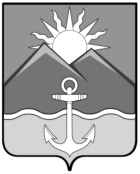 АДМИНИСТРАЦИЯХАСАНСКОГО МУНИЦИПАЛЬНОГО ОКРУГАПРИМОРСКОГО КРАЯРАСПОРЯЖЕНИЕ пгт Славянка25.07.2023г.                                                                                                                       № 350-раОб установлении прогнозных значенийсреднемесячной начисленной заработнойплаты  работников  культуры  Хасанскогомуниципального  округа	              Во   исполнение   Указа   Президента  Российской  Федерации  от 12 мая  2012 года № 597 «О мерах по реализации государственной социальной политики», руководствуясь Уставом Хасанского муниципального округа:1.  Установить прогнозные значения среднемесячной заработной платы работников культуры Хасанского муниципального округа в 2024 году в размере  54896,00 рублей, в 2025 году в размере 58739,00 рублей, в 2026 году в размере 62850,00 рублей.  2.  Разместить настоящее распоряжение  на сайте администрации Хасанского муниципального округа в информационно-телекоммуникационной сети «Интернет». 3.  Настоящее распоряжение вступает в силу со дня его принятия.Глава  Хасанского муниципального округа                                                                                           И.В.Степанов